PROJECTOPROEP 2022'be circular – be Brussels'Kandidatuurformulier Eerste ronde 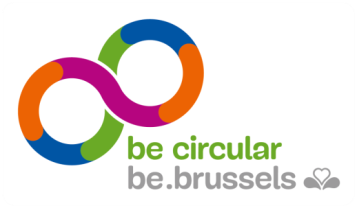 Project: ………………………………………..(Definieer de naam of het acroniem van het project)Let op: Vergeet niet te controleren of u over de laatste versie van het reglement en van het formulier beschikt door te surfen naar: www.circulareconomy.brussels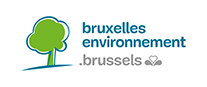 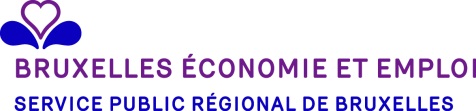 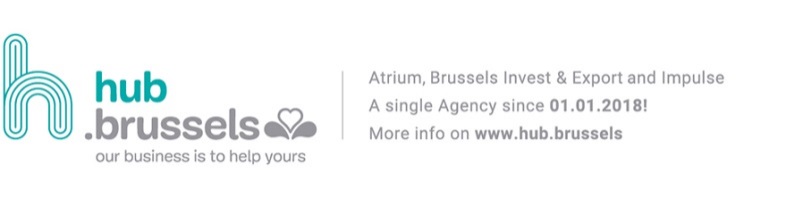 ALGEMENE INFORMATIEUitsluitingenTer herinnering, komen niet in aanmerking voor de projectoproep:De handelaarsverenigingen die al worden ondersteund door de projectoproep 'Local & Together' die speciaal voor hen in het leven werd geroepen.De begunstigden van een subsidie van be circular van de voorbije jaren die hun project nog niet hebben afgesloten (en hun activiteitenverslag en uitgavendossier nog niet hebben ingediend).Projecten die al werden gefinancierd in het kader van de maatregelen/acties van het Gewestelijk Programma voor Circulaire Economie (GPCE) om te vermijden dat subsidies dubbel worden toegekend.Begeleidings- of opleidingsprojecten rond circulair ondernemerschap of de transitie naar de circulaire economie, alsook projecten die de incubatie of het onderdak bieden aan projecten in het kader van de circulaire economie als enige doelstelling hebben. Onderzoeks-, ontwikkelings- of oppuntstellingssprojecten die voldoen aan de toelatingsvoorwaarden voor de financiering door Innoviris, partnerorganisatie van het GPCE. Een onderzoeks- en ontwikkelingsproject is een project waarvan de voorstudiefase langer dan zes maanden duurt vooraleer het aangeboden product of de aangeboden dienst op de markt wordt gebracht. Om in aanmerking te komen voor be circular moet het project op de markt worden gebracht na maximaal zes maanden gesubsidieerde activiteit.Projecten inzake bovengrondse of niet-grondgebonden landbouwproductie die in aanmerking komen voor de Good Food-projectoproep van Brussel Economie en Werkgelegenheid.'Coöperatieve supermarkt'-projecten, aangezien deze projecten vallen onder de projectoproep Ondersteuning bij de lancering van coöperatieve en participatieve supermarkten.Naleven van de instructies voor het invullen Indien de instructies voor het invullen van dit formulier (maximumaantal regels, tekens, items enz.) niet in acht worden genomen, zal het overgemaakte dossier niet worden geanalyseerd. Verwerking van persoonsgegevens Door uw formulier in te dienen, geeft u Leefmilieu Brussel, hub.brussels en Brussel Economie en Werkgelegenheid de toestemming uw persoonsgegevens (contactgegevens) te verwerken om uw kandidatuur voor de projectoproep te behandelen. Dat gebeurt in overeenstemming met de wet van 30 juli 2018 betreffende de bescherming van natuurlijke personen in verband met de verwerking van persoonsgegevens en de Verordening (EU) 2016/679 van 27 april 2016 (Algemene Verordening Gegevensbescherming – AVG).Indien uw project wordt geselecteerd, zullen uw gegevens tot 7 jaar na de betaling van de betrokken subsidie worden bewaard.Indien uw project niet wordt geselecteerd, zullen uw gegevens tot 6 maanden na de niet-toekenning -worden bewaard.U kunt uw toestemming voor de uitgevoerde verwerking intrekken. U hebt toegang tot uw gegevens en kunt ze rechtzetten en verwijderen. U kunt de overdraagbaarheid van uw gegevens en de beperking van de verwerking ervan vragen. U kunt zich verzetten tegen de verwerking van uw gegevens door contact met ons op te nemen (info@circulareconomy.brussels). U kunt ook contact opnemen met de functionaris voor gegevensbescherming (privacy@leefmilieu.brussels).In voorkomend geval kunt u een klacht indienen bij de Gegevensbeschermingsautoriteit (Drukpersstraat 35, 1000 Brussel).Bijlagen die bij het formulier moeten worden gevoegdIDENTIFICATIE VAN DE PROJECTVERANTWOORDELIJKEGegevens van de projectverantwoordelijke Voor kandidaturen in de categorieën "Diversification" en "Scale-up" moeten gegevens volledig worden ingevuld. Ondernemingen die zich in de oprichtingsfase bevinden, dienen Deel II – Identificatie van de projectverantwoordelijke van het formulier in te vullen met de hypothetische informatie waarover zij momenteel beschikken (overwogen rechtsvorm, persoon die bevoegd zal zijn om het project te verbinden, overwogen partners enz.). Als u niet alle velden met hypothetische informatie kunt invullen, geef dan "niet beschikbaar" aan. Indien uw kandidatuur wordt geselecteerd voor de 2e ronde van de projectoproep, krijgt u de mogelijkheid om deze informatie nog aan te vullen en bij te werken.Opgelet: de projecten die worden geselecteerd voor de 2e ronde van de projectoproep dienen te beschikken, vóór 24/06/2021, over een ondernemingsnummer dat werd aangemaakt en gepubliceerd in de Kruispuntbank van Ondernemingen (BKO) evenals een bedrijfszetel geregistreerd in het BKO. Is dat niet het geval, dan kan hun dossier niet in aanmerking worden genomen. Gegevens van de persoon die bevoegd is om de projectverantwoordelijke juridisch te verbindenGegevens van de contactpersoon (indien verschillend van het vorige punt)Sociale en/of coöperatieve ondernemingIs de projectverantwoordelijke een sociale onderneming of een coöperatie die gebruik wil maken van preferentiële subsidietarieven? Zo ja, gelieve dit aan te tonen (zie de Administratieve voorwaarden en verplichtingen als bijlage bij het reglement).Laureaten projectoproepen vorige edities Opgelet! Komen niet in aanmerking voor de projectoproep: de winnaars van de vorige edities die op 10 januari 2022 hun vorige projecten, die werden gefinancierd in het kader van be circular, nog niet hebben afgerond (d.w.z. dat zij hun activiteitenverslag en hun uitgavendossier nog niet hebben ingediend). Hebt u al subsidies ontvangen in het kader van een vorige editie van de be circular-projectoproep? Zo ja, in welk(e) jaar (jaren) en voor welk(e) project(en)?Categorieën Indien u wordt geselecteerd na de eerste ronde, in welke categorie van de projectoproep wenst u uw project dan in te dienen?Leg uit waarom deze categorie relevant is voor uw activiteit, uw project in het kader van de circulaire economie.ALGEMENE VOORSTELLING VAN HET PROJECTPitch Geef een korte maar overtuigende omschrijving van uw project (doelstelling, aanbod van producten of diensten, doelgroep van het aanbod, verwachte cijferresultaten van het project enz.) en van wat u concreet gaat doen. Deze elementen moeten de jury toelaten uw project inzake circulaire economie snel te begrijpen.(Maximaal 1.500 tekens)StadsproductieactiviteitValt uw project onder een stadsproductieactiviteit zoals beschreven op pagina 20 van het reglement van de projectoproep? Zo ja, leg uit waarom.  AFSTEMMING VAN HET PROJECT OP DE PRINCIPES VAN DE CIRCULAIRE ECONOMIE Licht de circulaire dimensies van uw project bondig toe. In welk opzicht is uw project afgestemd op de projectoproep be circular? (Maximaal 1.000 tekens) Op welk(e) principe(s) van de circulaire economie is uw project gebaseerd?Als bijlage bij het formulier vindt u meer uitleg over de verschillende principes van de circulaire economie. U kunt het schema gebruiken om uit te leggen waarom uw project een of meerdere principes van de circulaire economie bevat die in deze rubriek zijn opgenomen.(Maximaal 500 tekens per rij)  INNOVATIEGeef aan in welke mate de ontwikkeling van uw project inzake circulaire economie een innovatie vormt en relevant is voor het Brusselse Gewest.(Maximaal 500 tekens per rij) MILIEU-IMPACT VAN HET PROJECT In welke mate heeft uw project inzake circulaire economie een positieve impact op het milieu in Brussel?        (Maximaal 500 tekens per rij) Indien u de milieu-impact van uw project reeds in cijfers hebt uitgedrukt, aarzel dan niet om ons deze cijfers mee te delen. N.B.: Indien uw project wordt geselecteerd voor de 2e ronde van de projectoproep, worden in het formulier cijfergegevens gevraagd over de milieu-impact van uw project. Wat is de mogelijke negatieve milieu-impact van uw project inzake circulaire economie? Licht de mogelijke negatieve milieu-impact van uw project inzake circulaire economie toe en hoe u deze impact zult beperken. Voorbeeld: voor een project waarbij objecten worden gedeeld, is een performant informaticanetwerk nodig (website, servers, chips enz.). Het overmatige uitwisselen of opslaan van gegevens kan daarbij een negatieve impact hebben op het milieu. Als deze digitale impact tot een minimum wordt beperkt, zal dit project inzake circulaire economie ook echt een positief effect hebben op het milieu.   (Maximaal 1.500 tekens)Milieuvergunning en -aangifte Enkel voor projecten in de categorie Scale-up: hebt u contact opgenomen met een privé of openbare instelling die gespecialiseerd is in milieuvergunning of –aangifte (bv. milieudienst van hub.brussels via permit@hub.brussels tenzij het om een aangifte gaat, van de gemeente of van Leefmilieu Brussel via permit@environnement.brussels) om na te gaan of uw bent in overeenstemming inzake vergunning/aangifteHet bewijs van de opgenomen contact moet als bijlage bij uw kandidatuur worden gevoegd. Projecten in verband met bioafval of dierlijke bijproducten Elke kandidaat die van plan is een activiteit te ontwikkelen die geheel of gedeeltelijk verband houdt met bioafval of dierlijke bijproducten, moet contact opnemen met de facilitator “Vergunningen en afval voor de sector van de circulaire economie’' via email adresse permit_circ_waste@environnement.brussels” ten laatste op 21/02/2022. Als dit laatste op uw activiteit van toepassing is, heeft U contact met de facilitator ten laatste op 21/02/2022 opgnenomen? Het bewijs van de opgenomen contact moet als bijlage bij uw kandidatuur worden gevoegd.  SOCIAAL-ECONOMISCHE IMPACT Lokale waardeketen/verankeringDe lokale waardeketens hebben als doelstelling activiteiten in of nabij Brussel te verplaatsen. Een lokale waardeketen bestaat uit een reeks ondernemingen die een of meer complementaire activiteiten hebben (bevoorrading, productie/verwerking, verpakking, distributie, reparatie/herwerking) en die handelen in een partnerschapsdynamiek.Hoe zal uw project inzake circulaire economie passen binnen de Brusselse economie en deze ook stimuleren? (Maximaal 500 tekens per rij) Nabootsbaarheid Kan uw project worden nagebootst in het Brusselse Gewest, op de schaal van België? Zo ja, waarom en hoe?(Maximaal 1.000 tekens)Sociale dimensies In welke mate bevat uw project een of meerdere sociale dimensies? (Maximaal 500 tekens per rij) AANVULLENDE INFORMATIE  De antwoorden die u in dit deel van het formulier kunt geven, zullen niet in aanmerking worden genomen bij de beoordeling van uw project met het oog op de selectie voor de 2e ronde van de projectoproep. Indien uw project wordt geselecteerd voor de tweede ronde, zal deze informatie worden gebruikt om u te oriënteren naar de structuren die u het best kunnen begeleiden bij de afronding van uw dossier tegen 24/06/2022.Hebt u eventueel opmerkingen of suggesties voor de organisatie van de projectoproep en de werking van het onlineplatform om uw kandidatuur in te dienen? Zo kunnen wij de projectoproep be circular nog verder verbeteren.(Maximaal 1.500 tekens)Stemt u ermee in dat uw kandidatuur en uw contactgegevens worden doorgegeven aan de incubator greenbizz.brussels (https://www.greenbizz.brussels/nl/) om te profiteren van gunstige voorwaarden voor hun infrastructuur?   Ja/NeenAantalDe verklaring op erewoordVoor de ondernemingen die al langer dan drie jaar bestaan: rekeningen en balansen Voor de categorie Scale-up:het bewijs van contactopname met een privé of openbare instantie die gespecialiseerd is in milieuvergunningen of -verklaringen (zie blz. 12 Reglement inzake verificatie van vergunningen of aanvraag van nieuwe vergunning(en))Projecten in verband met bioafval of dierlijke bijproducten:het bewijs van contactopname met de facilitator “Vergunningen en afval voor de sector van de circulaire economie’' permit_circ_waste@environnement.brussels” ten laatste op 21/02/2022.Bedrijfsnaam (rechtspersoon)/Identiteit (onderneming natuurlijke persoon)Bedrijfsnaam (rechtspersoon)/Identiteit (onderneming natuurlijke persoon)Bedrijfsnaam (rechtspersoon)/Identiteit (onderneming natuurlijke persoon)Bedrijfsnaam (rechtspersoon)/Identiteit (onderneming natuurlijke persoon)Bedrijfsnaam (rechtspersoon)/Identiteit (onderneming natuurlijke persoon)Bedrijfsnaam (rechtspersoon)/Identiteit (onderneming natuurlijke persoon)Bedrijfsnaam (rechtspersoon)/Identiteit (onderneming natuurlijke persoon)Bedrijfsnaam (rechtspersoon)/Identiteit (onderneming natuurlijke persoon)Bedrijfsnaam (rechtspersoon)/Identiteit (onderneming natuurlijke persoon)Bedrijfsnaam (rechtspersoon)/Identiteit (onderneming natuurlijke persoon)Bedrijfsnaam (rechtspersoon)/Identiteit (onderneming natuurlijke persoon)Bedrijfsnaam (rechtspersoon)/Identiteit (onderneming natuurlijke persoon)Bedrijfsnaam (rechtspersoon)/Identiteit (onderneming natuurlijke persoon)Bedrijfsnaam (rechtspersoon)/Identiteit (onderneming natuurlijke persoon)Bedrijfsnaam (rechtspersoon)/Identiteit (onderneming natuurlijke persoon)Bedrijfsnaam (rechtspersoon)/Identiteit (onderneming natuurlijke persoon)Bedrijfsnaam (rechtspersoon)/Identiteit (onderneming natuurlijke persoon)Bedrijfsnaam (rechtspersoon)/Identiteit (onderneming natuurlijke persoon)Bedrijfsnaam (rechtspersoon)/Identiteit (onderneming natuurlijke persoon)Bedrijfsnaam (rechtspersoon)/Identiteit (onderneming natuurlijke persoon)Bedrijfsnaam (rechtspersoon)/Identiteit (onderneming natuurlijke persoon)Juridisch statuut indien rechtspersoonJuridisch statuut indien rechtspersoonJuridisch statuut indien rechtspersoonJuridisch statuut indien rechtspersoonJuridisch statuut indien rechtspersoonJuridisch statuut indien rechtspersoonJuridisch statuut indien rechtspersoonJuridisch statuut indien rechtspersoonJuridisch statuut indien rechtspersoonJuridisch statuut indien rechtspersoonJuridisch statuut indien rechtspersoonJuridisch statuut indien rechtspersoonJuridisch statuut indien rechtspersoonJuridisch statuut indien rechtspersoonJuridisch statuut indien rechtspersoonJuridisch statuut indien rechtspersoonJuridisch statuut indien rechtspersoonJuridisch statuut indien rechtspersoonJuridisch statuut indien rechtspersoonJuridisch statuut indien rechtspersoonJuridisch statuut indien rechtspersoonNormale activiteiten, maatschappelijk doelNormale activiteiten, maatschappelijk doelNormale activiteiten, maatschappelijk doelNormale activiteiten, maatschappelijk doelNormale activiteiten, maatschappelijk doelNormale activiteiten, maatschappelijk doelNormale activiteiten, maatschappelijk doelNormale activiteiten, maatschappelijk doelNormale activiteiten, maatschappelijk doelNormale activiteiten, maatschappelijk doelNormale activiteiten, maatschappelijk doelNormale activiteiten, maatschappelijk doelNormale activiteiten, maatschappelijk doelNormale activiteiten, maatschappelijk doelNormale activiteiten, maatschappelijk doelNormale activiteiten, maatschappelijk doelNormale activiteiten, maatschappelijk doelNormale activiteiten, maatschappelijk doelNormale activiteiten, maatschappelijk doelNormale activiteiten, maatschappelijk doelNormale activiteiten, maatschappelijk doelPast de hoofdactiviteit van uw onderneming wel degelijk binnen de circulaire economie?Zo ja, motiveer uw antwoord (zie blz. 7 van het reglement: de circulaire activiteit van de onderneming moet ten minste 50% van haar omzet uitmaken)Past de hoofdactiviteit van uw onderneming wel degelijk binnen de circulaire economie?Zo ja, motiveer uw antwoord (zie blz. 7 van het reglement: de circulaire activiteit van de onderneming moet ten minste 50% van haar omzet uitmaken)Past de hoofdactiviteit van uw onderneming wel degelijk binnen de circulaire economie?Zo ja, motiveer uw antwoord (zie blz. 7 van het reglement: de circulaire activiteit van de onderneming moet ten minste 50% van haar omzet uitmaken)Past de hoofdactiviteit van uw onderneming wel degelijk binnen de circulaire economie?Zo ja, motiveer uw antwoord (zie blz. 7 van het reglement: de circulaire activiteit van de onderneming moet ten minste 50% van haar omzet uitmaken)Past de hoofdactiviteit van uw onderneming wel degelijk binnen de circulaire economie?Zo ja, motiveer uw antwoord (zie blz. 7 van het reglement: de circulaire activiteit van de onderneming moet ten minste 50% van haar omzet uitmaken)Past de hoofdactiviteit van uw onderneming wel degelijk binnen de circulaire economie?Zo ja, motiveer uw antwoord (zie blz. 7 van het reglement: de circulaire activiteit van de onderneming moet ten minste 50% van haar omzet uitmaken)Past de hoofdactiviteit van uw onderneming wel degelijk binnen de circulaire economie?Zo ja, motiveer uw antwoord (zie blz. 7 van het reglement: de circulaire activiteit van de onderneming moet ten minste 50% van haar omzet uitmaken)Past de hoofdactiviteit van uw onderneming wel degelijk binnen de circulaire economie?Zo ja, motiveer uw antwoord (zie blz. 7 van het reglement: de circulaire activiteit van de onderneming moet ten minste 50% van haar omzet uitmaken)Past de hoofdactiviteit van uw onderneming wel degelijk binnen de circulaire economie?Zo ja, motiveer uw antwoord (zie blz. 7 van het reglement: de circulaire activiteit van de onderneming moet ten minste 50% van haar omzet uitmaken)Past de hoofdactiviteit van uw onderneming wel degelijk binnen de circulaire economie?Zo ja, motiveer uw antwoord (zie blz. 7 van het reglement: de circulaire activiteit van de onderneming moet ten minste 50% van haar omzet uitmaken)Past de hoofdactiviteit van uw onderneming wel degelijk binnen de circulaire economie?Zo ja, motiveer uw antwoord (zie blz. 7 van het reglement: de circulaire activiteit van de onderneming moet ten minste 50% van haar omzet uitmaken)Past de hoofdactiviteit van uw onderneming wel degelijk binnen de circulaire economie?Zo ja, motiveer uw antwoord (zie blz. 7 van het reglement: de circulaire activiteit van de onderneming moet ten minste 50% van haar omzet uitmaken)Past de hoofdactiviteit van uw onderneming wel degelijk binnen de circulaire economie?Zo ja, motiveer uw antwoord (zie blz. 7 van het reglement: de circulaire activiteit van de onderneming moet ten minste 50% van haar omzet uitmaken)Past de hoofdactiviteit van uw onderneming wel degelijk binnen de circulaire economie?Zo ja, motiveer uw antwoord (zie blz. 7 van het reglement: de circulaire activiteit van de onderneming moet ten minste 50% van haar omzet uitmaken)Past de hoofdactiviteit van uw onderneming wel degelijk binnen de circulaire economie?Zo ja, motiveer uw antwoord (zie blz. 7 van het reglement: de circulaire activiteit van de onderneming moet ten minste 50% van haar omzet uitmaken)Past de hoofdactiviteit van uw onderneming wel degelijk binnen de circulaire economie?Zo ja, motiveer uw antwoord (zie blz. 7 van het reglement: de circulaire activiteit van de onderneming moet ten minste 50% van haar omzet uitmaken)Past de hoofdactiviteit van uw onderneming wel degelijk binnen de circulaire economie?Zo ja, motiveer uw antwoord (zie blz. 7 van het reglement: de circulaire activiteit van de onderneming moet ten minste 50% van haar omzet uitmaken)Past de hoofdactiviteit van uw onderneming wel degelijk binnen de circulaire economie?Zo ja, motiveer uw antwoord (zie blz. 7 van het reglement: de circulaire activiteit van de onderneming moet ten minste 50% van haar omzet uitmaken)Past de hoofdactiviteit van uw onderneming wel degelijk binnen de circulaire economie?Zo ja, motiveer uw antwoord (zie blz. 7 van het reglement: de circulaire activiteit van de onderneming moet ten minste 50% van haar omzet uitmaken)Past de hoofdactiviteit van uw onderneming wel degelijk binnen de circulaire economie?Zo ja, motiveer uw antwoord (zie blz. 7 van het reglement: de circulaire activiteit van de onderneming moet ten minste 50% van haar omzet uitmaken)Past de hoofdactiviteit van uw onderneming wel degelijk binnen de circulaire economie?Zo ja, motiveer uw antwoord (zie blz. 7 van het reglement: de circulaire activiteit van de onderneming moet ten minste 50% van haar omzet uitmaken)Aandeel van de omzet dat verband houdt met uw aanbod circulaire producten of diensten Aandeel van de omzet dat verband houdt met uw aanbod circulaire producten of diensten Aandeel van de omzet dat verband houdt met uw aanbod circulaire producten of diensten Aandeel van de omzet dat verband houdt met uw aanbod circulaire producten of diensten Aandeel van de omzet dat verband houdt met uw aanbod circulaire producten of diensten Aandeel van de omzet dat verband houdt met uw aanbod circulaire producten of diensten Aandeel van de omzet dat verband houdt met uw aanbod circulaire producten of diensten Aandeel van de omzet dat verband houdt met uw aanbod circulaire producten of diensten Aandeel van de omzet dat verband houdt met uw aanbod circulaire producten of diensten Aandeel van de omzet dat verband houdt met uw aanbod circulaire producten of diensten Aandeel van de omzet dat verband houdt met uw aanbod circulaire producten of diensten Aandeel van de omzet dat verband houdt met uw aanbod circulaire producten of diensten Aandeel van de omzet dat verband houdt met uw aanbod circulaire producten of diensten Aandeel van de omzet dat verband houdt met uw aanbod circulaire producten of diensten Aandeel van de omzet dat verband houdt met uw aanbod circulaire producten of diensten Aandeel van de omzet dat verband houdt met uw aanbod circulaire producten of diensten Aandeel van de omzet dat verband houdt met uw aanbod circulaire producten of diensten Aandeel van de omzet dat verband houdt met uw aanbod circulaire producten of diensten Aandeel van de omzet dat verband houdt met uw aanbod circulaire producten of diensten Aandeel van de omzet dat verband houdt met uw aanbod circulaire producten of diensten Aandeel van de omzet dat verband houdt met uw aanbod circulaire producten of diensten URL-link naar de statuten in het Belgisch StaatsbladURL-link naar de statuten in het Belgisch StaatsbladURL-link naar de statuten in het Belgisch StaatsbladURL-link naar de statuten in het Belgisch StaatsbladURL-link naar de statuten in het Belgisch StaatsbladURL-link naar de statuten in het Belgisch StaatsbladURL-link naar de statuten in het Belgisch StaatsbladURL-link naar de statuten in het Belgisch StaatsbladURL-link naar de statuten in het Belgisch StaatsbladURL-link naar de statuten in het Belgisch StaatsbladURL-link naar de statuten in het Belgisch StaatsbladURL-link naar de statuten in het Belgisch StaatsbladURL-link naar de statuten in het Belgisch StaatsbladURL-link naar de statuten in het Belgisch StaatsbladURL-link naar de statuten in het Belgisch StaatsbladURL-link naar de statuten in het Belgisch StaatsbladURL-link naar de statuten in het Belgisch StaatsbladURL-link naar de statuten in het Belgisch StaatsbladURL-link naar de statuten in het Belgisch StaatsbladURL-link naar de statuten in het Belgisch StaatsbladURL-link naar de statuten in het Belgisch StaatsbladOndernemingsnummerBtw-plichtig?JaJaJaJaJaJaJaJaJaJaJaJaJaNeenNeenNeenNeenNeenNeenNeenNeenNeenNeenNeenNeenNeenNeenOprichtingsdatumOmvang/typologieZelfstandigeZelfstandigeZelfstandigeZelfstandigeZelfstandigeZelfstandigeZelfstandigeZelfstandigeZelfstandigeZelfstandigeZelfstandigeZelfstandigeZkoZkoZkoZkoZkoZkoZkoZkoZkoKmoKmoKmoKmoKmoKmoKmoGrote onderneming Grote onderneming Grote onderneming Grote onderneming Maatschappelijke zetelMaatschappelijke zetelMaatschappelijke zetelMaatschappelijke zetelMaatschappelijke zetelMaatschappelijke zetelMaatschappelijke zetelMaatschappelijke zetelMaatschappelijke zetelMaatschappelijke zetelMaatschappelijke zetelMaatschappelijke zetelMaatschappelijke zetelMaatschappelijke zetelMaatschappelijke zetelMaatschappelijke zetelMaatschappelijke zetelMaatschappelijke zetelMaatschappelijke zetelMaatschappelijke zetelMaatschappelijke zetelMaatschappelijke zetelMaatschappelijke zetelMaatschappelijke zetelMaatschappelijke zetelMaatschappelijke zetelMaatschappelijke zetelMaatschappelijke zetelMaatschappelijke zetelMaatschappelijke zetelMaatschappelijke zetelMaatschappelijke zetelMaatschappelijke zetelStraatNr.Nr.Nr.BusPostcode PlaatsPlaatsPlaatsPlaatsPlaatsPlaatsPlaatsLandLandLandBedrijfszetel (indien verschillend van de maatschappelijke zetel)Bedrijfszetel (indien verschillend van de maatschappelijke zetel)Bedrijfszetel (indien verschillend van de maatschappelijke zetel)Bedrijfszetel (indien verschillend van de maatschappelijke zetel)Bedrijfszetel (indien verschillend van de maatschappelijke zetel)Bedrijfszetel (indien verschillend van de maatschappelijke zetel)Bedrijfszetel (indien verschillend van de maatschappelijke zetel)Bedrijfszetel (indien verschillend van de maatschappelijke zetel)Bedrijfszetel (indien verschillend van de maatschappelijke zetel)Bedrijfszetel (indien verschillend van de maatschappelijke zetel)Bedrijfszetel (indien verschillend van de maatschappelijke zetel)Bedrijfszetel (indien verschillend van de maatschappelijke zetel)Bedrijfszetel (indien verschillend van de maatschappelijke zetel)Bedrijfszetel (indien verschillend van de maatschappelijke zetel)Bedrijfszetel (indien verschillend van de maatschappelijke zetel)Bedrijfszetel (indien verschillend van de maatschappelijke zetel)Bedrijfszetel (indien verschillend van de maatschappelijke zetel)Bedrijfszetel (indien verschillend van de maatschappelijke zetel)Bedrijfszetel (indien verschillend van de maatschappelijke zetel)Bedrijfszetel (indien verschillend van de maatschappelijke zetel)Bedrijfszetel (indien verschillend van de maatschappelijke zetel)Bedrijfszetel (indien verschillend van de maatschappelijke zetel)Bedrijfszetel (indien verschillend van de maatschappelijke zetel)Bedrijfszetel (indien verschillend van de maatschappelijke zetel)Bedrijfszetel (indien verschillend van de maatschappelijke zetel)Bedrijfszetel (indien verschillend van de maatschappelijke zetel)Bedrijfszetel (indien verschillend van de maatschappelijke zetel)Bedrijfszetel (indien verschillend van de maatschappelijke zetel)Bedrijfszetel (indien verschillend van de maatschappelijke zetel)Bedrijfszetel (indien verschillend van de maatschappelijke zetel)Bedrijfszetel (indien verschillend van de maatschappelijke zetel)Bedrijfszetel (indien verschillend van de maatschappelijke zetel)Bedrijfszetel (indien verschillend van de maatschappelijke zetel)StraatNr.Nr.Nr.BusPostcode PlaatsPlaatsPlaatsPlaatsPlaatsPlaatsPlaatsLandLandLandWebsite Bankgegevens van de projectverantwoordelijke Bankgegevens van de projectverantwoordelijke Bankgegevens van de projectverantwoordelijke Bankgegevens van de projectverantwoordelijke Bankgegevens van de projectverantwoordelijke Bankgegevens van de projectverantwoordelijke Bankgegevens van de projectverantwoordelijke Bankgegevens van de projectverantwoordelijke Bankgegevens van de projectverantwoordelijke Bankgegevens van de projectverantwoordelijke Bankgegevens van de projectverantwoordelijke Bankgegevens van de projectverantwoordelijke Bankgegevens van de projectverantwoordelijke Bankgegevens van de projectverantwoordelijke Bankgegevens van de projectverantwoordelijke Bankgegevens van de projectverantwoordelijke Bankgegevens van de projectverantwoordelijke Bankgegevens van de projectverantwoordelijke Bankgegevens van de projectverantwoordelijke Bankgegevens van de projectverantwoordelijke Bankgegevens van de projectverantwoordelijke Bankgegevens van de projectverantwoordelijke Bankgegevens van de projectverantwoordelijke Bankgegevens van de projectverantwoordelijke Bankgegevens van de projectverantwoordelijke Bankgegevens van de projectverantwoordelijke Bankgegevens van de projectverantwoordelijke Bankgegevens van de projectverantwoordelijke Bankgegevens van de projectverantwoordelijke Bankgegevens van de projectverantwoordelijke Bankgegevens van de projectverantwoordelijke Bankgegevens van de projectverantwoordelijke Bankgegevens van de projectverantwoordelijke Bankrekeningnr. (IBAN)BICBICBICNaamNaamVoornaamFunctieE-mailTelefoonDe correspondentie zal via e-mail verlopen, tenzij u dit vakje aanvinkt.De correspondentie zal via e-mail verlopen, tenzij u dit vakje aanvinkt.De correspondentie zal via e-mail verlopen, tenzij u dit vakje aanvinkt.De correspondentie zal via e-mail verlopen, tenzij u dit vakje aanvinkt.PostNaamVoornaamFunctieE-mailTelefoonDe correspondentie zal via e-mail verlopen, tenzij u dit vakje aanvinkt.De correspondentie zal via e-mail verlopen, tenzij u dit vakje aanvinkt.De correspondentie zal via e-mail verlopen, tenzij u dit vakje aanvinkt.Post Ja Neen Ja  NeenLancering van 15.000 tot 80.000 euroDiversificatie van 15.000 tot 80.000 euroScale-up van 80.000 tot 200.000 euro Ja   Neen Principes van de circulaire economieJa/NeenZo ja, leg uit waarom uw project een of meerdere principes van de circulaire economie bevat die in deze rubriek zijn opgenomen.  Circulaire bevoorrading Recuperatie van hulpbronnen Verlenging van de levensduur van een productDeeleconomieFunctionaliteitseconomie Innovatieve dimensie Ja/NeenIndien ja, motiveer uw antwoord.  Een nieuw product of een nieuwe dienst ter beschikking stellen van de Brusselaars, al dan niet geïnspireerd op een op de markt bestaand concept Een nieuw productieproces opzetten dat andere ondernemingen inspireert Een nieuw publiek bewustmaken van de circulaire economie Een nieuwe technische oplossing implementeren, die ook toegankelijk is voor andere ondernemingen  Een afvalstof exploiteren die nog niet in het Brusselse Gewest werd gevaloriseerd Andere (verduidelijk) Type impact Positieve impact:Indien impact van toepassing, motiveer uw antwoord. Gekwantificeerde impact (indien beschikbaar)Vermindering van het volume geproduceerd afval (door de terugwinning van bestaand afval of de vermindering van afval aan de bron) 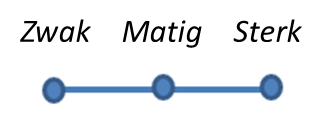 Vermindering van de gebruikte hoeveelheid drinkwater  Vermindering van de waterverontreiniging Vermindering van de gebruikte hoeveelheid energie uit fossiele bronnen Verhoging van de productie groene energieVersterking/bescherming van de biodiversiteitVermindering van het aantal afgelegde kilometers door gemotoriseerde voertuigen (uitgezonderd elektrische fietsen) Versterking van de groene en actieve mobiliteit (voor personen- en/of goederenvervoer)Vermindering van de bodemverontreinigingVermindering van de luchtverontreinigingVermindering van de geluidshinderBijdrage aan de strijd tegen de klimaatverandering (bescherming tegen overstromingen, hittegolven enz.) Andere (verduidelijk) Ja   Neen  Ja   Neen Beoogde dimensie Ja/NeenZo ja, geef aan in welke mate (30%, 50% ...) en waarom en motiveer uw antwoord. Aarzel niet om uw antwoord met concrete voorbeelden te illustreren Een beroep doen op lokale – Brusselse – leveranciers van producten of diensten Een beroep doen op lokale – Belgische – leveranciers van producten of diensten Doelpubliek van het aanbod :   Brussels en/of Belgisch Stadsproductie Steunen op Brusselse partners Beoogde sociale dimensie Ja/NeenIndien ja, motiveer uw antwoord.  Aarzel niet om uw antwoord met concrete voorbeelden te illustreren Een uitdrukkelijke doelstelling van dienstverlening aan de gemeenschap en/of met sociaal oogmerkToepassing van nieuwe governancemodellen (bijv. coöperatie)Partnerschap met ondernemingen met een sociaal oogmerk of die nieuwe governancemodellen stimuleren (bv. coöperatie)Creëren van lokale, niet-delokaliseerbare kwaliteitsbanen (niet-precaire contracten en lonen die minstens voldoen aan de normen in de sector)Ondersteuning bij socioprofessionele integratieBeperking van de winstverdeling     Gematigde loonspanning (maximaal 1 tot 4 tussen de laagste en de hoogste lonen) ChecklistChecklistVerklarende elementen (facultatief)beperkt tot 300 tekens Hebt u al een marktstudie uitgevoerd?Ja/Neen Beschikt u over een voldoende ervaren projectteam met een gepast aantal personeelsleden?Ja/Neen Hebt u al nagedacht over uw marketing- en verkoopstrategie?Ja/Neen Hebt u al aan uw bevoorradings- en productiemodaliteiten gewerkt? Ja/Neen Hebt u de kosten en inkomsten van uw project al bestudeerd? Ja/NeenHebt u specifieke vergunningen nodig voor de uitvoering van uw project (FAVV, milieuvergunning, stedenbouwkundige vergunning enz.)?Ja/Neen Hebt u al een locatie voor uw project in Brussel?Ja/Neen Hebt u al een idee van het totale budget dat u wilt aanvragen voor uw project inzake circulaire economie (eventueel budget van partners)? Zo ja, geef aan om welk bedrag het gaat. Ja/Neen 